Project AWARE Contact Sheet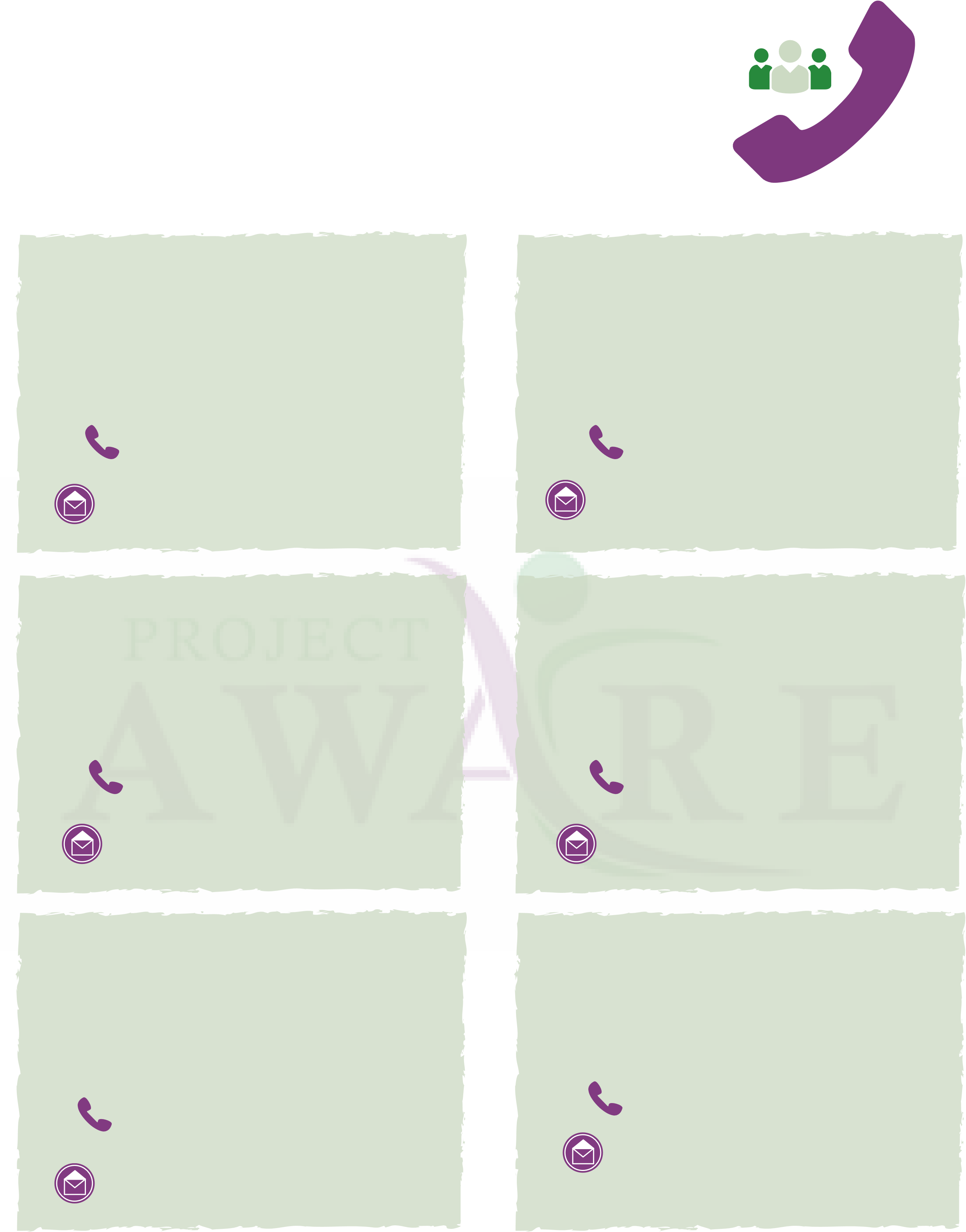 All Project AWARE staff are available from 8am-5pm Monday-Friday.	Project AWARE/SCA	Project AWARE/SCA	Counselor	Counselor	Tahsheenah Foley	Michelle Klingensmith	989-444-8182	989-444-8319	TahFoley@sagchip.org	Project AWARE	Project AWARE 	Coordinator	Co-Coordinator	Kehli Henry	Trisha Bassett	989-444-9367	989-824-0035	KHenry@sagchip.org	   TBassett@sagchip.org	MPPS Community	SPS Community	Project Manager	Project Manager	Alexis Syrette	Judy Pamp	989-824-0114	989-444-8252JuPamp@sagchip.org	AlSyrette@sagchip.org	jpamp@shepherdschools.netCrisis Lines	SCIT Behavioral Health	Available 8am-5pm989-775-48505 days a weekAfter Hours Line 989-775-4700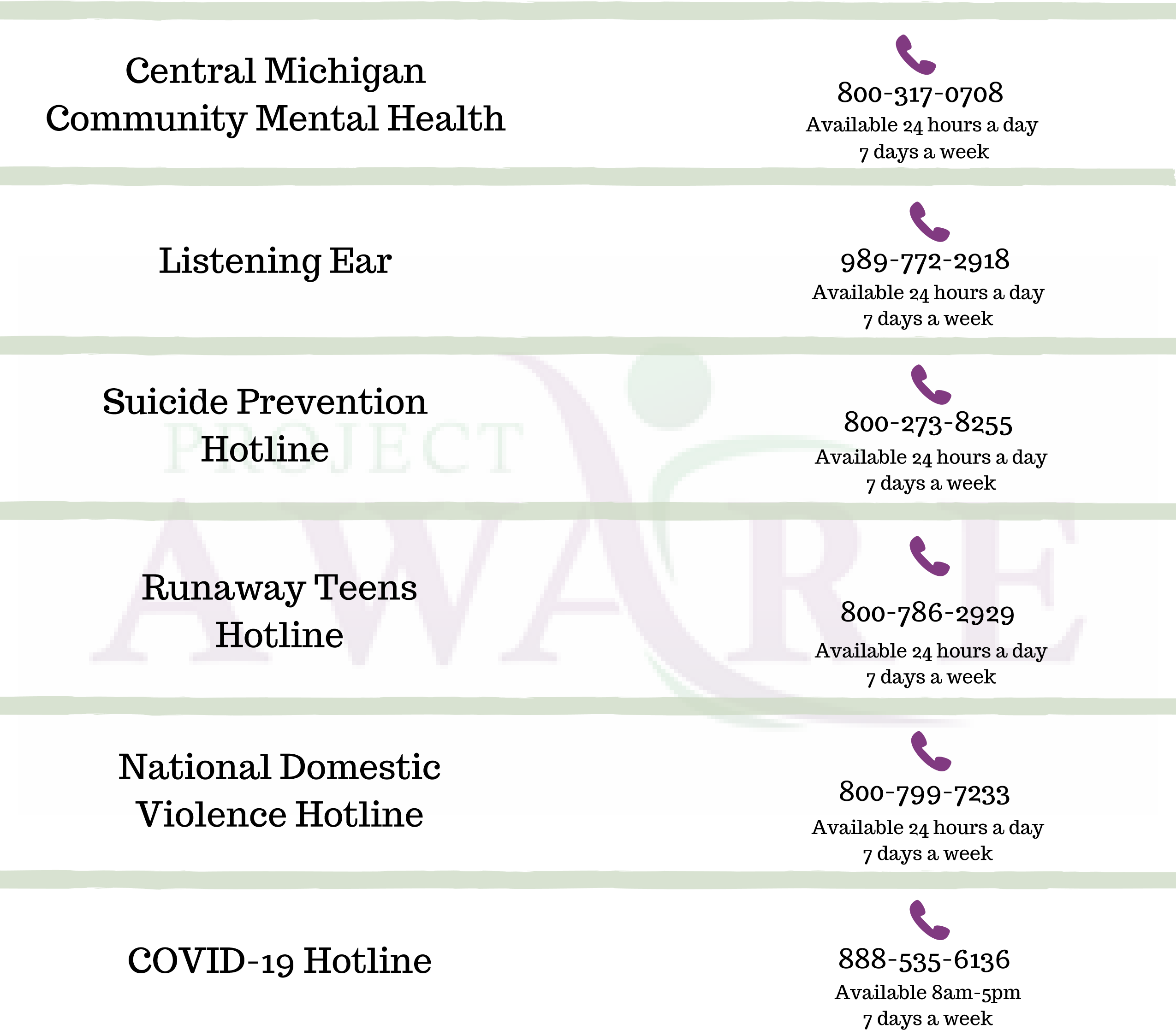 